Global Health x EA – Guiding Questions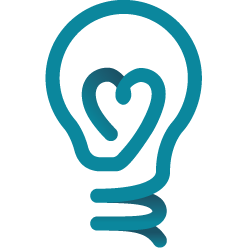 OutcomesWhat outcomes do you want to promote with regards to Global Health? Here are some suggestions:Averting early deaths (sometimes divided between 0-5 and 5+ years of age)Increasing productivity (economic outcomes that can then lead to other positive outcomes)Increasing mental health (which can also lead to better economic outcomes)Effective Altruism criteriaThese are a few of the criteria that are used to value different charities/interventions. Feel free to use whichever are relevant, and/or add more:NeglectedScalableTractableEvidence of effectivenessCost-effectivenessRoom for more fundingTransparencyEffective Altruism areas (in Global Health)These are some of the most high-profile areas that effective altruist are working in/donating to:MalariaDewormingMental HealthCash TransfersTogether with your discussion partners, see how you can combine these three parts. Compare actual charities or use it more abstractly.